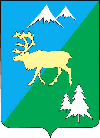 П О С Т А Н О В Л Е Н И ЕАДМИНИСТРАЦИИ БЫСТРИНСКОГО МУНИЦИПАЛЬНОГО РАЙОНА684350, Камчатский край, Быстринскийрайон, с. Эссо, ул. Терешковой, 1, тел/факс 21-330http://essobmr.ru/ admesso@yandex.ruот «10» февраля 2023 года № 72В соответствии с Гражданским кодексом Российской Федерации, Федеральным законом от 12.01.1996 № 7-ФЗ "О некоммерческих организациях", Федеральным законом от 08.05.2010 № 83-ФЗ "О внесении изменений в отдельные законодательные акты Российской Федерации в связи с совершенствованием правового положения государственных (муниципальных) учреждений", Федеральным законом от 03.11.2006 N 174-ФЗ "Об автономных учреждениях", постановлением главы администрации Быстринского муниципального района от 31.01.2011 № 20 "Об утверждении порядка создания, реорганизации, изменения типа и ликвидации муниципальных учреждений, а также утверждения уставов муниципальных учреждений и внесения в них изменений", руководствуясь п. 6 статьи 33 Устава Быстринского муниципального района,ПОСТАНОВЛЯЮ:1. Внести следующие изменения в постановление администрации Быстринского муниципального района от 08 февраля 2023 года № 60 «Об изменении типа муниципального автономного образовательного учреждения дополнительного образования «Быстринский Дом детского творчества» в целях создания муниципального бюджетного образовательного учреждения дополнительного образования «Быстринский Дом детского творчества»»:1.1. в пункте 3.3. слова «19,5» заменить на «24,5».1.2. дополнить пунктом 3.4. следующего содержания «Источники финансирования мероприятий по изменению типа муниципального учреждения, включая затраты на его государственную регистрацию - субсидия на финансовое обеспечение выполнения муниципального задания на оказание муниципальных услуг (выполнение работ) муниципальное автономное образовательное учреждение дополнительного образования "Быстринский Дом детского творчества".2. Настоящее постановление подлежит официальному обнародованию, опубликованию и размещению на официальном сайте администрации Быстринского муниципального района.3. Контроль за исполнением данного постановления возложить на заместителя главы администрации БМР по общим вопросам (социального развития, культуре и спорту, молодежной политике, КМНС и другим социально значимым вопросам). 4. Настоящее постановление вступает в силу после его официального обнародования и распространяется на правоотношения, возникшие с 08 февраля 2023 года.Временно исполняющая обязанностиглавы Быстринского муниципального района 		 			 А.В. Прокина______________________________________________________________________Разослано: дело, КУМИ, МАОУ ДО «БДДТ», Прокиной А.В., ООиСЗН АБМР, финансовый отдел АБМР, МЦБ АБМР, прокуратура БР, библиотека с. Эссо, библиотека с. Анавгай, оф.сайт АБМР О внесении изменений в постановление администрации Быстринского муниципального района от 08 февраля 2023 года № 60